CALIFORNIA FEDERATION OF WOMEN'S CLUBS            Agenda — March 21, 2017 Executive BoardGFWC.org	        CFWC.org	                        gfwcpalomardistrict.org                             QuickBytes                                    News&Notes10:00 AM - 10:30 - Registration and morning goodies by Oceanside, District, Poway: Coffee/water/plasticware/cups/plates by Bonsall10:30 - Call to OrderPledge of Allegiance — Judy PantozaWelcome & Introductions      o Guests- Pam Ament, CFWC 2nd Vice-President, MembershipAppoint committee to read the minutes (Inland Valley, Carlsbad, CWONC)Thank Bonsall for hostessing and Oceanside, District, and Poway for morning goodies10:45-11:30 - Program- Pam Ament, CFWC 2nd Vice-President, MembershipRecruiting, Retention, Reporting Membership, Club Information Form (Data Blank)Bev York, District Membership, will follow up with District information11:30-12:30 - Officers' and Committee Chairmen's Reports o President- Myrna BinfordShot@ Life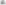 Always check President's folders and District Mailbox for informationCFWC Convention -May 18-21 in Costa Mesa — Workshops galore, can come for weekend or day. CALL now available on websites CFWC.org under Calendar and Palomar District on the Home page under 2017, CALL to CFWC 2017 Convention We have purchased an ad for the CFWC Program, will sell tickets at the Friday night banquet so will need volunteers, and will provide a theme basketGFWC International Convention — June 23-26 In Palm Desert, CACan come for weekend or dayNeed help in several areas: door monitors, hostesses, etc. Let Myrna knowOur District is delegated to provide 15 table centerpieces for Past State Presidents Breakfast on Saturday morning. Suzy Long, aka the Flower Lady, will help us design these. Budget for table decorationsSo, please volunteer to make GFWC CA Convention the best ever!New CWONC President as of February 15t- Marianne Furtado - Welcome   CALIFORNIA FEDERATION OF WOMEN'S CLUBSI still need several clubs By-Laws for Parliamentarian to reviewAt the April meeting, we will be asking for volunteers to serve as nominees from Area D, for the CFWC Nominating and Elections Committees. There will be 1 member and 2 alternates from each area for each committee. They will serve 1 year. Candidates for Nominating Committee will have served 1 year or more on the Executive Board.Also in April, the Parliamentarian will be forming a Nominating Committee for Palomar’s Executive Board for 2018-2020. So, ask the current Board members about their job and let’s see lots and lots of volunteers. o 1st Vice President/Dean — Myrna (as Vicky unable to be here)Narratives and Statistical Forms received and forwarded to State ChairsArt and Craft, Photo, and Writing entries were judged at the Art Festival and Awards given. The First Place/Best in Show will be taken to the StateConvention.The winners will be announced again at the District Convention. Thanks to Joye, Bea, Robin, and Debbie for Chairing these contests, and especially to Joye who Chaired the Art Festival.2nd Vice President Membership — Bev YorkStill need names from the clubs for the Rookie and Club Member of the Year. Clubs should be collecting next year's dues now, to be turned in at the District Convention April 24.3rd Vice President Programs — Judy PantazoLEADs Seminar at CFWC February State BoardProgram for April 24 District Convention                                       Submit ideas for programs you would like for next year.		4th Vice President Fundraising — Sonja Hults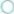 Report on Dean's Meeting at February State BoardWe will be having a Fall fundraiser Submit ideas you have for fundraising activities                                                                                                             Recording Secretary - Debbie BainbridgeMinutes from previous Executive Board Meeting , November 12, 2016, are posted on the District website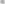        CALIFORNIA FEDERATION OF WOMEN'S CLUBSCorresponding Secretary - Jan ImontiAny changes for yearbook?Correspondence — remember to pick/drop-off items in the District MailboxTreasurer - Susan FowlerTreasurer's Report and motion to ratify bills for payment since January 17 to March 21Committee Chairman —Palomar District Art Festival Report- Joye DavissonPalomar Convention Committee- Joye Davisson/Barb Lerma, Co-Chairman  -- Location, Theme, BudgetPlease send the names of your deceased club members from the past year to Joye so they can be included in the Celebration of LifeScholarship Chairman — Nancy JonesGFWC International Convention - Myrna Binford (interim Chair) Budget already submitted     Announcements (Short and Sweet)- One minute please! Clubs "You're Invited"      Sally Medina, President of Inland Valley Club, passed away. Memorial was March 18    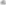       Collect     12:30 - Adjourn